BMW 
Corporate CommunicationsComunicato stampa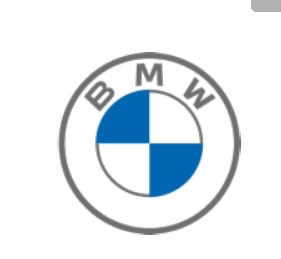 2 febbraio 2022
Quando la sportività incontra l'esclusività: BMW X2 Edition GoldPlayLa nuova edizione speciale della compatta Sports Activity Coupé combina un look decisamente dinamico con dettagli esterni accattivanti ed interni progettati per il massimo piacere di guidare. Da marzo 2022, la BMW X2 xDrive25e ibrida plug-in, la supersportiva BMW X2 M35i e tutte le altre varianti di motore saranno disponibili in questa edizione speciale.Monaco. Il design fortemente distintivo della BMW X2 trasmette un dinamismo che riflette accuratamente le proprietà sportive della vettura. Inoltre, il design assicura che la X2 sia attraente, distinguendosi dalla massa nel segmento delle compatte premium. La Sports Activity Coupé (SAC) combina le caratteristiche lifestyle con la funzionalità moderna e il noto piacere di guidare BMW. Il frontale altamente espressivo, le fiancate dalle linee fluide e il logo BMW su ogni montante C, che ricorda le classiche coupé BMW degli anni passati, conferiscono un’unicità visiva alla famiglia di modelli BMW X. Da marzo 2022, la nuova BMW X2 Edition GoldPlay porterà il suo nuovo fascino disinvolto nelle aree urbane e non solo. La nuova edizione speciale sottolinea il carattere unico della BMW X2 e coniuga gli highlights degli equipaggiamenti come l'estesa M High-gloss Shadow Line, la proiezione del logo "X2" dallo specchietto laterale del guidatore o i fari adattivi a LED disponibili come optional - che includono una funzione fari abbaglianti a matrice a quattro segmenti, luci di svolta e distribuzione adattiva della luce - con dettagli esterni esclusivi e allestimenti interni che arricchiscono l’esperienza di guida già molto coinvolgente.La nuova BMW X2 Edition GoldPlay sarà disponibile in tutte le configurazioni del motore esistenti per la compatta SAC. Tra queste troviamo l'ibrida plug-in BMW X2 xDrive25e (consumo di carburante, combinato: 1,8 - 1,7 l/100 km [156,9 - 166,2 mpg imp]; consumo di energia elettrica, combinato: 15,2 - 14,9 kWh/100 km; emissioni di CO2, combinato: 42 - 38 g/km in base al ciclo WLTP) e la supersportiva BMW X2 M35i (consumo di carburante, combinato: 8,1 - 7,5 l/100 km [34,9 - 37,7 mpg imp]; emissioni di CO2, combinate: 185 - 170 g/km in base al ciclo WLTP).Stile stravagante con inserti in Galvanic GoldLa nuova BMW X2 Edition GoldPlay abbina gli esclusivi esterni e interni con le caratteristiche di design e di equipaggiamento delle versioni X2 con specifiche M Sport. Le sospensioni M Sport ribassate di 10 millimetri e lo sterzo M Sport ottimizzano il potenziale dinamico della compatta SAC. Inoltre, una grande presa d'aria inferiore a tre sezioni nella grembialatura anteriore, i pannelli paraurti anteriori e posteriori con inserti in Dark Shadow, il rivestimento dei passaruota e i bordi inferiori delle portiere nel colore della carrozzeria, il rivestimento M High-gloss Shadow Line e il pacchetto M Aerodynamics conferiscono alla vettura un aspetto atletico. Nell’edizione speciale, i contorni e le finiture dei finestrini laterali, il rivestimento del montante B e le cornici degli abbellimenti sul montante C, i pannelli di copertura e le cornici degli specchietti (incluso il deflettore) sono rifiniti in High-gloss Black, così come i terminali del tubo di scarico e il bordo del logo BMW sul cofano del bagagliaio.La parte anteriore del veicolo è caratterizzata dalla griglia a doppio rene M Mesh in High-gloss Black, la cui struttura a rete trae ispirazione dalle auto da corsa. Questa edizione speciale della X2 è contraddistinta dall'uso della tonalità di colore Galvanic Gold per il bordo della griglia a doppio rene e le calotte dei retrovisori esterni. Accattivanti inserti in Galvanic Gold adornano anche i cerchi aerodinamici M da 19 pollici dell’edizione speciale. I cerchi aerodinamici M da 20 pollici sono disponibili come optional e sono anch'essi provvisti di inserti in Galvanic Gold.Nuove colorazioni esterne, laminazione sorprendenteLa verniciatura San Remo Green metallic è riservata esclusivamente alla GoldPlay Edition. È la prima volta che questa tonalità di colore è disponibile per la BMW X2. I clienti possono ordinare le vetture anche in Alpine White non metallizzato, M Misano Blue metallizzato, Sapphire Black metallizzato, Skyscraper Grey metallizzato, BMW Individual Storm Bay metallizzato, Frozen Black metallizzato e Frozen Pure Grey metallizzato. La venatura laterale in Galvanic Gold sulle portiere e i pannelli laterali anteriori e posteriori sono un’ulteriore ed esclusivo tocco aggiuntivo.Sulle auto ordinate con una delle due verniciature opache Frozen, la laminazione, gli inserti Galvanic Gold per la griglia a doppio rene BMW e le calotte degli specchietti esterni vengono eliminati. Il bordo della griglia è invece rifinito in nero e le calotte degli specchietti sono verniciate in tinta con la carrozzeria. Questa variante stilistica può essere richiesta anche in altre tonalità di colore.Abitacolo: ambiente sportivo con dettagli innovativiGli equipaggiamenti specifici M si fondono con innovativi dettagli per dar vita all’ambiente sportivo ed esclusivo della BMW X2 Edition GoldPlay. Il volante in pelle M con pulsanti multifunzione, l'headliner color antracite, i pedali in acciaio inossidabile M, il poggiapiedi del guidatore M e la chiave dell'auto con l'identificativo M sottolineano il carattere sportivo dell’edizione speciale. Inserti sapientemente posizionati creano una connessione stilistica con il design esterno. Tra questi ci sono i listelli sottoporta, che hanno una struttura superficiale derivata dal design a rete della griglia a doppio rene BMW e sono decorati con la scritta "Edition" in Galvanic Gold. Intorno al cruscotto sul lato del passeggero anteriore, le strisce di rivestimento in Dark Graphite opaco - anch'esse create su misura per la GoldPlay Edition - riportano una grafica che fa riferimento alla laminazione esterna. Per la prima volta, viene utilizzata una tecnica di incisione laser che applica la grafica nel colore Golden Mica metallizzato sulla superficie della fascia e la sigilla con una vernice trasparente.Un ulteriore dettaglio degli interni, realizzati su misura per l’edizione speciale, sono i sedili sportivi M con sostegni laterali particolarmente prominenti e poggiatesta integrati per il conducente e il passeggero, rivestiti in pelle Dakota. Le superfici in pelle nera del sedile del conducente e del passeggero anteriore sono perforate nella sezione centrale degli schienali. Le cuciture a contrasto e i profili in Giallo Oro aggiungono un tocco distintivo. Inoltre, i sedili sportivi M presentano anche un contorno in High-gloss Black nel bordo sotto i poggiatesta e un'etichetta a bandiera con il logo BMW M GmbH sul bordo dello schienale.L’edizione speciale è anche dotata di cuciture a contrasto color oro per il cruscotto, la consolle centrale e i braccioli esterni e centrali dei sedili anteriori. Anche il bordo dei tappetini color antracite è in Giallo Oro. La BMW X2 xDrive25e, invece, fa eccezione: presenta tappetini color antracite con bordi grigi sia nella versione standard che in quella speciale.Estesa varietà di motorizzazioni, ricca dotazione di serieOltre al modello ibrido plug-in e all’ultra-sportiva BMW X2 M35i - che impiega un motore quattro cilindri da 225 kW/306 CV con tecnologia TwinPower Turbo, un cambio Steptronic Sport a otto marce, un differenziale meccanico M Sport sull'asse anteriore e il sistema di trazione integrale intelligente BMW xDrive per offrire prestazioni eccezionali - i clienti possono scegliere tra altre otto configurazioni per la nuova edizione speciale. La gamma di prodotti va dalla BMW X2 sDrive18i (consumo di carburante combinato: 7,1 - 6,1 l/100 km [39,8 - 46,3 mpg imp]; emissioni di CO2 combinate: 161 - 138 g/km in base al ciclo WLTP) con 100 kW/136 CV alla BMW X2 xDrive25d da 170 kW/231 CV (consumo di carburante combinato: 6,3 - 5,7 l/100 km [44,8 - 49,6 mpg imp]; emissioni di CO2 combinate: 165 - 148 g/km in base al ciclo WLTP) e comprende due motori a benzina e tre diesel. A seconda del tipo di motore, forniscono la potenza a un cambio manuale a 6 marce, un cambio Steptronic a 7 marce con doppia frizione o un cambio Steptronic a 8 marce. Ad eccezione della versione entry-level, il sistema di trazione integrale BMW xDrive è disponibile come optional per tutti i modelli, di serie sulla BMW X2 xDrive25d.Le caratteristiche specifiche di design e dell'equipaggiamento della BMW X2 Edition GoldPlay esaltano il carattere premium della compatta SAC in modo visibilmente sorprendente. La dotazione standard comprende elementi come i fari a LED con fendinebbia integrati, funzionamento automatico del portellone posteriore, climatizzatore automatico bi-zona e un pacchetto illuminazione (compresa la luce della maniglia esterna della portiera, illuminazione del suolo, illuminazione degli specchietti esterni e la luce d'ingresso della portiera, più una proiezione del logo "X2" dallo specchietto esterno lato guida). Il comfort, la sicurezza e il piacere di guidare sono ulteriormente rafforzati dal Cruise Control con funzione di frenata, dal Park Distance Control con sensori nella parte posteriore della vettura, dal Collision Warning con funzione di frenata in città, dallo Speed Limit Display con indicatore di divieto di sorpasso, dal sistema di controllo iDrive opzionale con display touchscreen indipendente da 10,25 pollici e dal BMW Head-Up Display a colori disponibile come optional.EMISSIONI E CONSUMO DI CO2.BMW X2 sDrive18d:
Consumo di carburante, combinato: 5,8 - 4,9 l/100 km [50,4 - 57,6 mpg imp] ]; emissioni di CO2 combinate: 152 - 129 g/km in base al ciclo WLTP.BMW X2 xDrive18d:
Consumo di carburante, combinato: 6,1 - 5,4 l/100 km [46,3 - 52,3 mpg imp] ]; emissioni di CO2 combinate: 160 - 142 g/km in base al ciclo WLTP.BMW X2 sDrive20d:
Consumo di carburante, combinato: 5,8 - 5,2 l/100 km [48,7 - 54,3 mpg imp] ]; emissioni di CO2 combinate: 153 - 136 g/km in base al ciclo WLTP.BMW X2 xDrive20d:
Consumo di carburante, combinato: 6,3 - 5,4 l/100 km [44,8 - 52,3 mpg imp] ]; emissioni di CO2 combinate: 164 - 141 g/km in base al ciclo WLTP.BMW X2 xDrive25d:
Consumo di carburante, combinato: 6,3 - 5,7 l/100 km [44,8 - 49,6 mpg imp] ]; emissioni di CO2 combinate: 165 - 148 g/km in base al ciclo WLTP.BMW X2 sDrive18i:
Consumo di carburante, combinato: 7,1 - 6,1 l/100 km [39,8 - 46,3 mpg imp]; emissioni di CO2 combinate: 161 - 138 g/km in base al ciclo WLTP.BMW X2 sDrive20i:
Consumo di carburante, combinato: 7,2-6,4 l/100km [39,2 - 44,1 mpg imp]; emissioni di CO2 combinate: 164-145 g/km in base al ciclo WLTP.BMW X2 xDrive20i:
Consumo di carburante, combinato: 7,6-6,8 l/100km [37,2 - 41,6mpg imp]; emissioni di CO2 combinate: 174-156 g/km in base al ciclo WLTP.BMW X2 xDrive25e:
Consumo di carburante, combinato: 1,8 - 1,7 l/100 km [156,9 - 166,2 mpg imp] consumo di energia elettrica, combinato: 15,2 - 14,9 kWh/100 km sulla base del ciclo WLTP; emissioni di CO2 combinate: 42 - 38 g/km in base al ciclo WLTP.BMW X2 M35i:
Consumo di carburante, combinato: 8,1 - 7,5 l/100 km [34,9 - 37,7 mpg imp]; emissioni di CO2 combinate: 185 - 170 g/km in base al ciclo WLTP.Il consumo di carburante, le cifre delle emissioni di CO2 e il consumo di potenza sono stati misurati utilizzando i metodi richiesti secondo il regolamento VO (CE) 2007/715 nella versione raccomandata. Si riferiscono ai veicoli sul mercato automobilistico in Germania. Per le gamme, le cifre NEDC tengono conto delle differenze nelle dimensioni delle ruote e degli pneumatici selezionati, mentre le cifre WLTP tengono conto degli effetti di qualsiasi equipaggiamento opzionale.Tutte le cifre sono già calcolate sulla base del nuovo ciclo di prova WLTP. I valori NEDC elencati sono stati calcolati in base alla procedura di misurazione NEDC, ove applicabile. I valori WLTP sono utilizzati come base per la definizione di tasse e altri prelievi relativi ai veicoli che sono (anche) basati sulle emissioni di CO2 e, dove applicabile, ai fini dei sussidi specifici per i veicoli. Ulteriori informazioni sulle procedure di misurazione WLTP e NEDC sono disponibili anche su www.bmw.de/wltp.Per ulteriori dettagli sui dati ufficiali di consumo di carburante e sulle emissioni ufficiali specifiche di CO2 delle auto nuove, consultare il "Manuale sul consumo di carburante, le emissioni di CO2 e il consumo di energia delle auto nuove", disponibile presso i punti vendita, da Deutsche Automobil Treuhand GmbH (DAT), Hellmuth-Hirth-Str. 1, 73760 Ostfildern-Scharnhausen e su https://www.dat.de/co2/.Per ulteriori informazioni:Alessandro Toffanin
BMW Product Communications
Telefono: +39 0251610308
E-mail: alessandro.toffanin@bmw.it
Media website: www.press.bmwgroup.com e http://bmw.lulop.comIl BMW Group Con i suoi quattro marchi BMW, MINI, Rolls-Royce e BMW Motorrad, il BMW Group è il costruttore leader mondiale di auto e moto premium e offre anche servizi finanziari e di mobilità premium. Il BMW Group gestisce 31 stabilimenti di produzione e assemblaggio in 15 Paesi ed ha una rete di vendita globale in oltre 140 Paesi.Nel 2021, il BMW Group ha venduto oltre 2,5 milioni di automobili e oltre 194.000 motocicli in tutto il mondo. L'utile al lordo delle imposte nell'esercizio finanziario 2020 è stato di 5,222 miliardi di Euro con ricavi per 98,990 miliardi di Euro. Al 31 dicembre 2020, il BMW Group contava un organico di 120.726 dipendenti.Il successo del BMW Group si fonda da sempre su una visione di lungo periodo e su un'azione responsabile. Per questo l'azienda ha stabilito come parte integrante della propria strategia la sostenibilità ecologica e sociale in tutta la catena di valore, la responsabilità globale del prodotto e un chiaro impegno a preservare le risorse.BMW Group Italia è presente nel nostro Paese da oltre 50 anni e vanta oggi 4 società che danno lavoro a 900 collaboratori. La filiale italiana è uno dei sei mercati principali a livello mondiale per la vendita di auto e moto del BMW Group.www.bmwgroup.com Facebook: http://www.facebook.com/BMWGroup Twitter: http://twitter.com/BMWGroup YouTube: http://www.youtube.com/BMWGroupView Instagram: https://www.instagram.com/bmwgroup LinkedIn: https://www.linkedin.com/company/bmw-group/